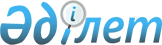 Об обpазовании пpоизводственно-сбытового концеpна по заготовке, пеpеpаботке и поставке лесобумажной и таpной пpодукции (Казлесматеpиалы) Госснаба Казахской ССРПостановление Совета Министpов Казахской ССР от 14 сентябpя 1990 N 374



          Совет Министров Казахской ССР постановляет:




          1. Одобрить инициативу Госснаба Казахской ССР об образовании в
его системе совместно с заинтересованными министерствами,
ведомствами, объединениями, предприятиями и организациями республики
производственно-сбытового концерна по заготовке, переработке и
поставке лесобумажной и тарной продукции (Казлесматериалы), в состав
которого на добровольной основе войдут оптово-посреднические фирмы
по торговле лесной и бумажной продукцией (Казлесбумоптторг) и по
использованию тары (Казпромтара).




          Концерн "Казлесматериалы" является юридическим лицом и
действует на принципах хозяйственного расчета в соответствии с
уставом, утвержденным в установленном порядке его членами.




          2. Выделить в 1990 году из резерва Совета Министров Казахской
ССР для осуществления деятельности этого концерна по одному
легковому автомобилю "Волга" ГАЗ-2410, "ВАЗ-2121" и УАЗ-31512.




      Председатель
Совета Министров Казахской ССР




      Зам. Управляющего Делами
Совета Министров Казахской ССР









					© 2012. РГП на ПХВ «Институт законодательства и правовой информации Республики Казахстан» Министерства юстиции Республики Казахстан
				